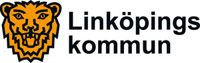 2014-12-17OmsorgsnämndenPressinformation inför omsorgsnämndens sammanträde
För ytterligare information kontakta omsorgsnämndens ordförande Linnéa Darell (FP), telefon 013-20 62 51 eller 070-382 47 52Ärende 3Stöd till Unga KRISFöreningen Unga KRIS i Linköping får fortsatt ekonomiskt stöd av Linköpings kommun. För 2015 får föreningen sammanlagt 450 000 kronor från omsorgsnämnden och kommunstyrelsen.Omsorgsnämnden ger 216 000 kronor i föreningsbidrag för nästa år och kommunstyrelsen ger ett ekonomiskt bidrag på 234 000 kronor. Under hösten har omsorgskontoret och kommunledningskontoret gjort en gemensam uppföljning av föreningens verksamhet. Uppföljningen visar att Unga KRIS under 2014 bedrivit en bra verksamhet, även om den inte har haft den omfattning som planerades från början. Det beror på att anställda har slutat och att alla inte har kunnat ersättas ännu. Det finns dock inget som hindrar att kommunen fortsätter att stödja föreningen.Lokalföreningen i Linköping startade 2010 och har idag drygt 80 medlemmar.Syftet med föreningen är att vara en mötesplats för ungdomar 13-25 år, både de som haft problem med droger och/eller kriminalitet och de som inte haft eller har dessa problem. Unga KRIS erbjuder förutom reguljär föreningsverksamhet även bland annat kontaktmannaskap för ungdomar. På grund av för litet personal har föreningen fått prioritera arbetet med kontaktmannaskap framför schemalagda aktiviteter på helgerna. Under 2014 har föreningen haft kontaktmannaskap med 18 ungdomar, en betydlig ökning jämfört med föregående år. – Unga KRIS gör värdefulla insatser för kommunen som helhet och för ungdomarna, säger Linnéa Darell (FP), ordförande i omsorgsnämnden. Ärende 5Lokalförsörjningsplan 2014 – 2022För tiden fram till 2017 finns konkreta projekt och reserverade tomter för sammanlagt cirka 80 bostäder med särskild service. Omsorgskontoret bedömer att kommunen behöver ytterligare cirka 50 platser år 2022. Omsorgsnämnden ska verka för att främja hälsa och är med sina kunskaper och erfarenheter en viktig part vid utformning av bostadsområden.– Det är nödvändigt att sociala aspekter blir tydliga i arbetet med stads- och områdesutveckling och att de integreras i detaljplanerna, säger omsorgsnämndens ordförande Linnéa Darell (FP).Det handlar bland annat om att se till att det finns bostäder som är anpassade för dem som drabbas av funktionsnedsättning eller som av fysiska, psykiska eller andra skäl får svårigheter i sin vardag. Även dessa grupper ska få möjlighet att delta i samhällets gemenskap och att leva som andra. Det kan kommunen bland annat göra genom att se till att det byggs bostäder med god tillgänglighet, både till bostaden och i bostaden.
Kommunen är även skyldig att erbjuda personer med behov av särskilt stöd och service daglig verksamhet, om de inte utbildar sig eller arbetar. För att detta ska kunna ske behöver kommunen få tillgång till lokaler som har hög tillgänglighet för personer med funktionsnedsättning.När kommunen detaljplanelägger bostadsområden är det viktigt att man tar hänsyn till att det behövs bostäder och lokaler för daglig verksamhet för personer med funktionsnedsättning, liksom lokaler för aktiviteter och träffpunkter för daglediga. Ärende 12Somaliska brobyggare även nästa årDe somaliska brobyggarna i Skäggetorp fortsätter även under 2015. De har blivit en länk mellan skola och hem.De båda brobyggarna har arbetat upp en god relation med flera familjer och ungdomar. De har blivit en naturlig del av skolan, där de fungerar som en länk till hemmen samt som trygga och stabila vuxna. En förändring i klimatet på skolan kan enligt personal redan märkas. Kommunens olika brobyggareverksamheter ska utvärderas 2015, eftersom statsbidrag och pilotprojekt avslutas. För att det inte ska bli ett glapp i arbetet som de somaliska brobyggarna gör, förlänger omsorgsnämnden avtalet med Råd & Stöd till och med 30 september 2015 till en maximal kostnad av 540 000 kronor.– Brobyggare är ett effektivt instrument i arbetet med att förbättra integrationen, säger  omsorgsnämndens ordförande Linnéa Darell (FP).